1.Зайти на сайт www.nalog.ru выбрать регион 47 Ленинградская область.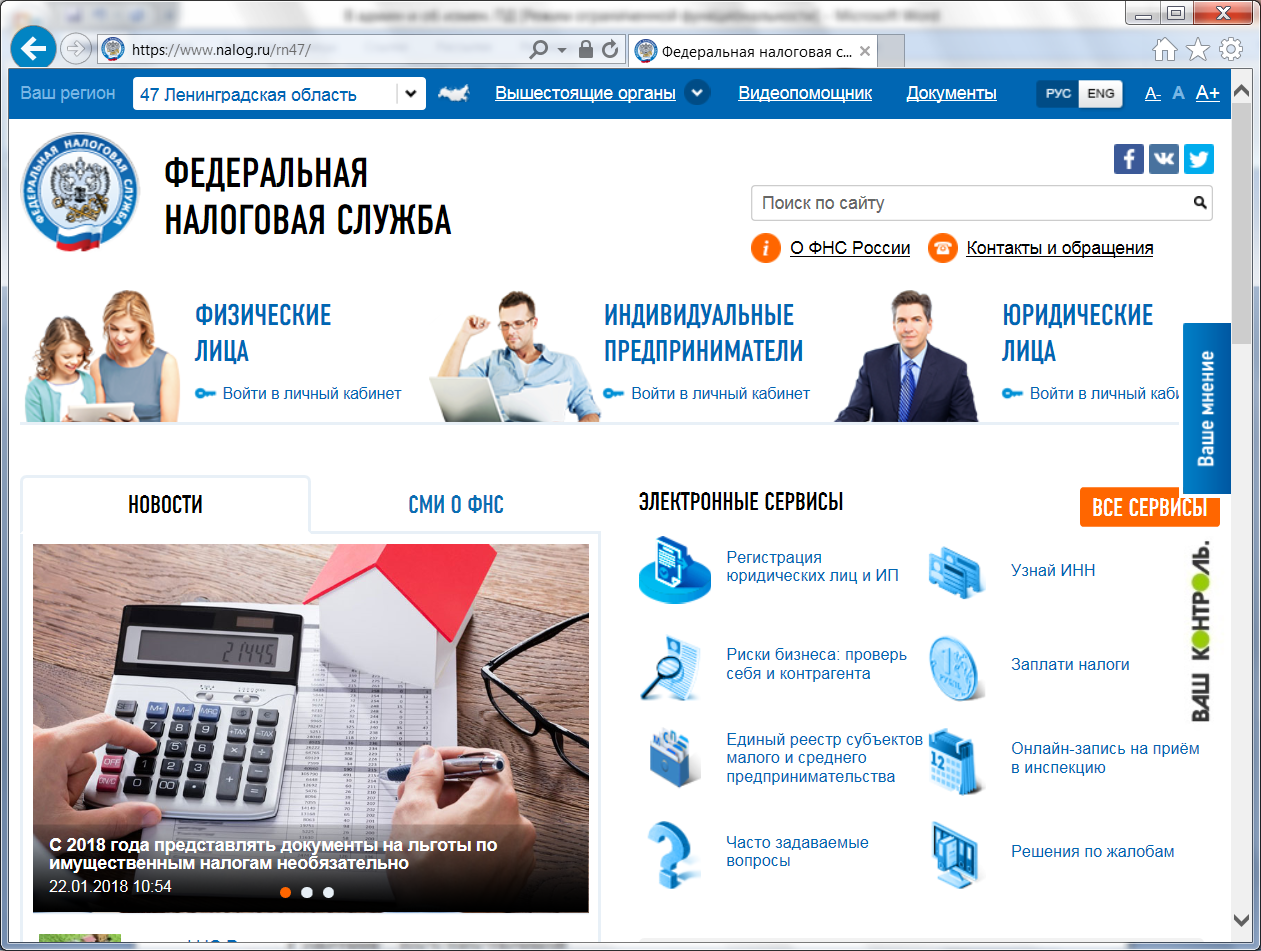 2. Выбрать сервис "Узнай индекс платежного документа"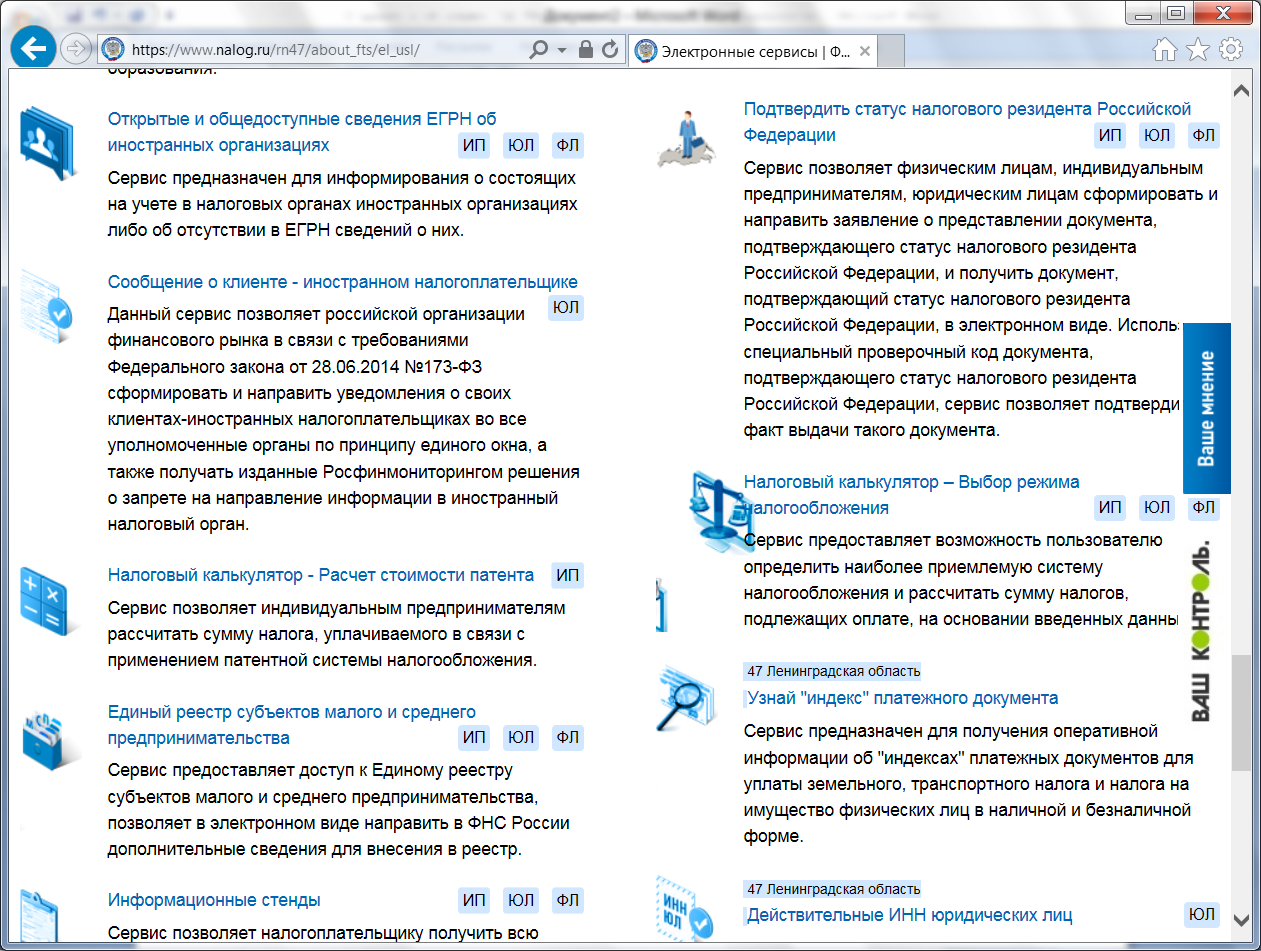 3. Ввести ИНН, цифры с картинки и нажать найти 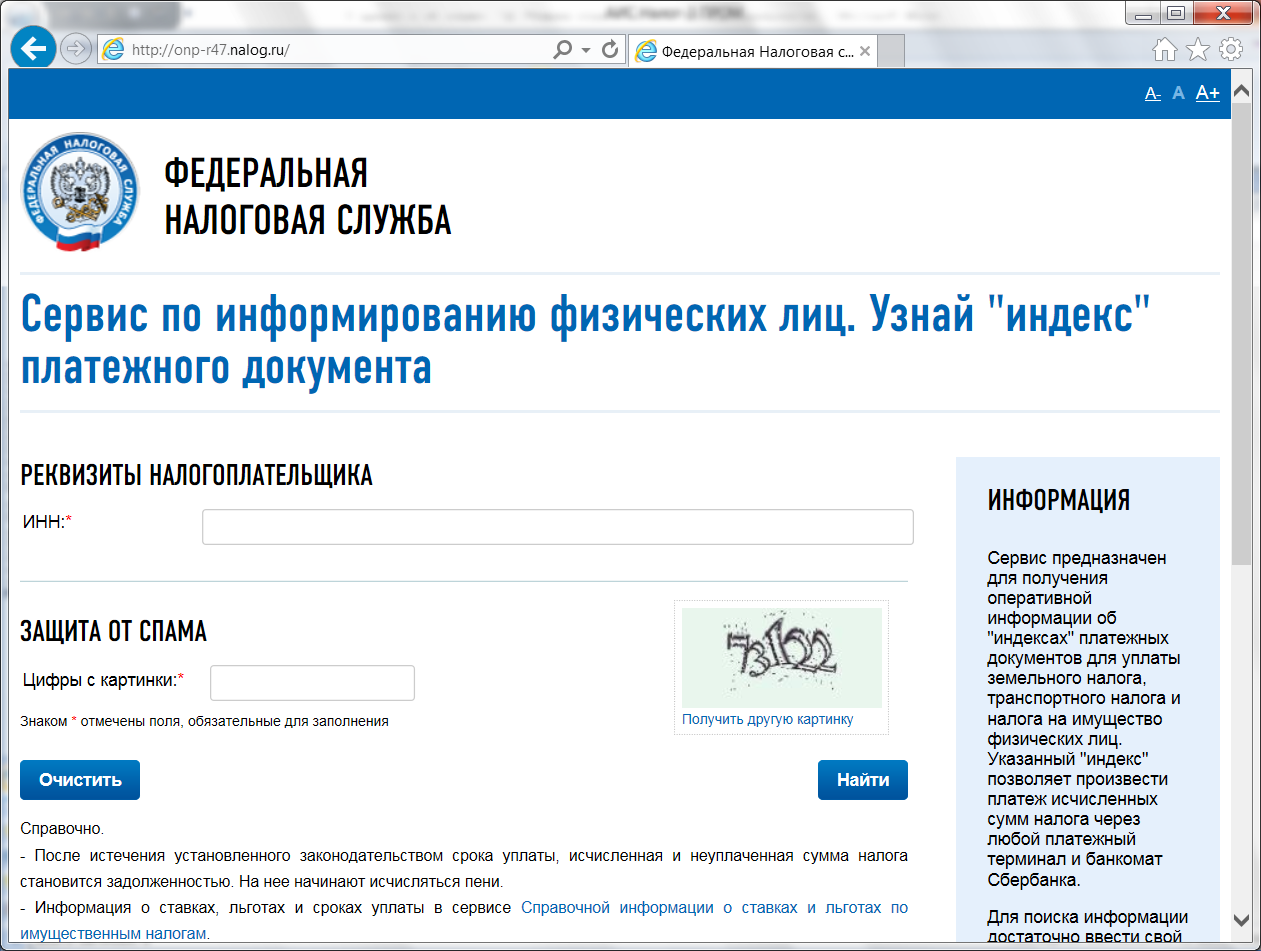 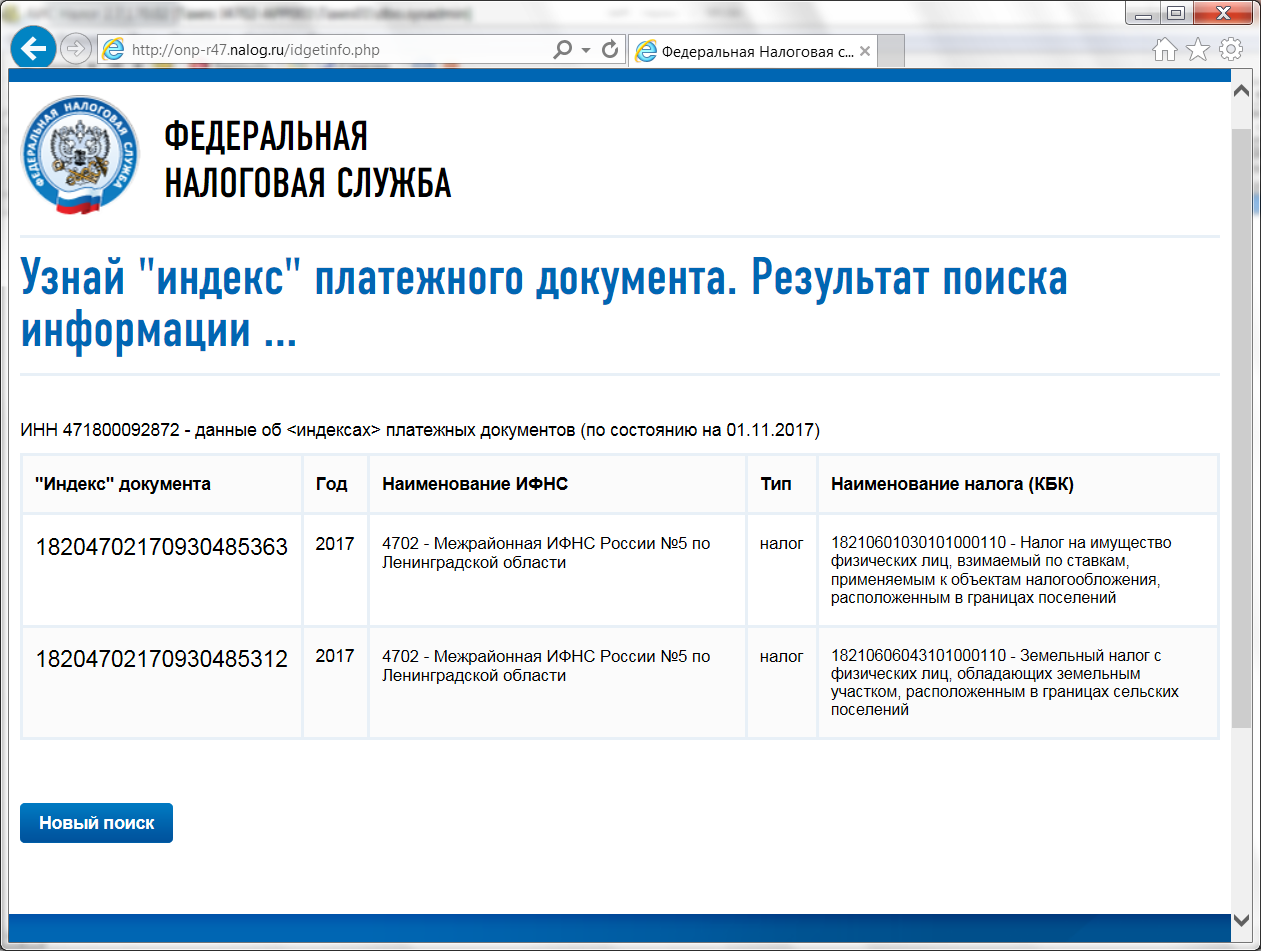 